Impresso em: 07/08/2023 21:14:57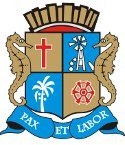 Matéria: EMENDA N 46 AO PL Nº 137/2022Autor: PROFª. ÂNGELA MELOGoverno de Sergipe Câmara Municipal de AracajuReunião: 29 SESSÃO ExtraordináriaData: 11/08/2022Parlamentar	Partido	Voto	HorárioBINHOBRENO GARIBALDE CÍCERO DO SANTA MARIA EDUARDO LIMAEMÍLIA CORRÊA FABIANO OLIVEIRA FÁBIO MEIRELES ISACJOAQUIM DA JANELINHA LINDA BRASILPAQUITO DE TODOS PROF. BITTENCOURT PROFª. ÂNGELA MELO RICARDO VASCONCELOSSÁVIO NETO DE VARDO DA LOTÉRICA SHEYLA GALBASONECAANDERSON DE TUCAPMNUNIÃO BRASIL PODEMOS REPUBLICANOS PATRIOTAPP PODEMOS PDTSOLIDARIEDADE PSOL SOLIDARIEDADE PDTPT REDEPODEMOS CIDADANIA PSDPDTNÃO NÃO NÃO NÃO SIM NÃO NÃO SIM NÃO SIM NÃO NÃO SIM NÃO NÃO SIM NÃONão Votou11:55:2411:56:2311:55:3811:55:1611:55:1211:55:3211:56:4111:56:2911:55:1511:55:1111:55:2111:55:0611:55:1711:56:3911:55:2111:55:1811:55:40NITINHODR. MANUEL MARCOS VINÍCIUS PORTOPR. DIEGO RICARDO MARQUESSGT. BYRON ESTRELAS DO MARPSD PSD PDT PPCIDADANIA REPUBLICANOSO Presidente não Vota Não VotouNão Votou Não Votou Não Votou Não VotouTotais da Votação	Sim: 5Resultado da Votação: REPROVADONão: 12Abstenção: 0	Total de Votos Válidos: 17